ASSUNTO :. INDICO AO EXMO. SR. PREFEITO MUNICIPAL DR. PAULO DE OLIVEIRA E SILVA, PARA QUE O DEPARTAMENTO COMPETENTE, REALIZE OBRAS DE REVITALIZAÇÃO NA PRAÇA ISAIAS CÂNDIDO DA SILVA, LOCALIZADA EM FRENTE A EMEB ALFREDO BERGAMO (CAIC), NO JARDIM EUROPA.DESPACHO:   SALA DAS SESSÕES ____/____/_____ PRESIDENTE DA MESA	                                  INDICAÇÃO Nº , DE 2022SENHOR PRESIDENTE,SENHORES VEREADORES,INDICO ao Exmo. Senhor Prefeito Municipal para que junto ao Departamento competente que realize obras de revitalização na Praça Isaias Cândido da Silva, localizada em frente a EMEB Alfredo Bergamo (CAIC), no Jardim Europa.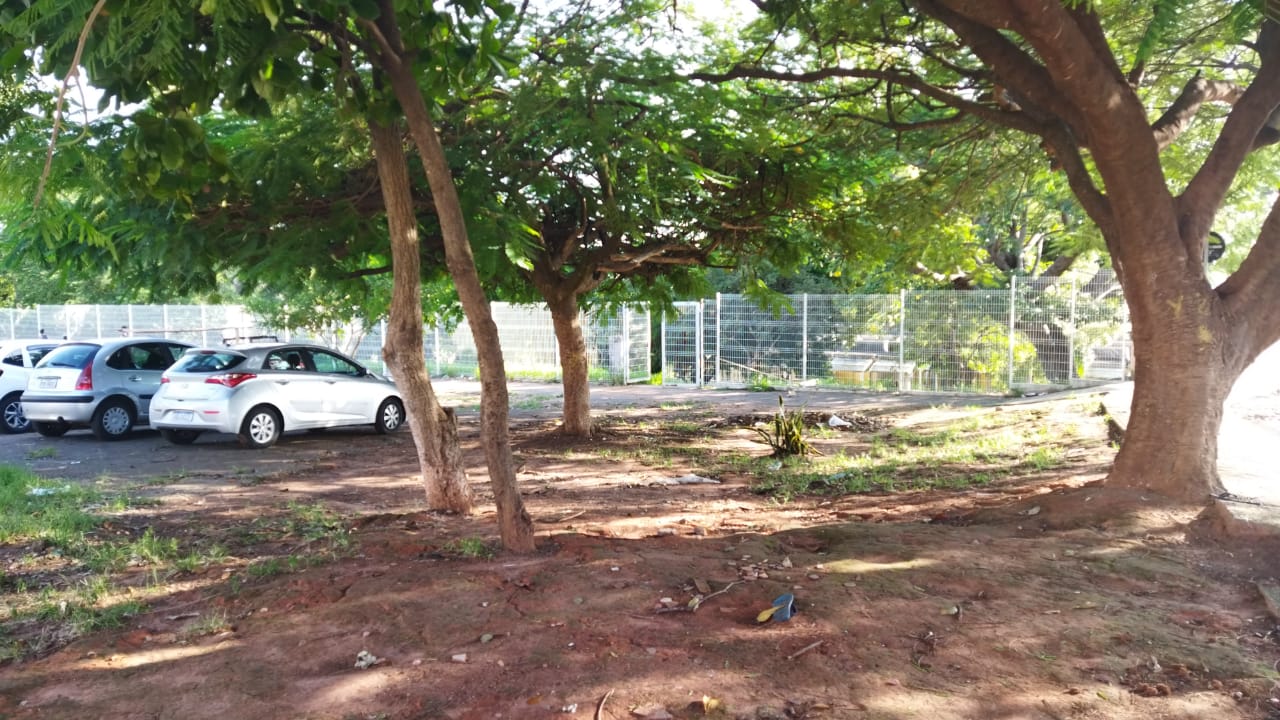 SALA DAS SESSÕES “VEREADOR SANTO RÓTOLLI”, aos 08 de abril de 2022VEREADOR LUIS ROBERTO TAVARES        